ПИСАНА ПРИПРЕМА  ЗА ПРАВОСЛАВНИ КАТИХИЗИСИме и презиме катихете:  Жељко КежићШкола и место: ОШ „Иса Бајић“, КулаРазред: осмиМетодички подаци:Наставна тема: Обожење као циљ постојања створене природе, 21.Тип часа:  обрадаЦиљ часа: ученицима пружити могућност да схвате смисао постојања природеОперативни задаци часа: 		-образовни  ученицима пружити могућност да прихвате да све у природи што нема утемељења у Богу, мора да пропадне.-васпитни ученицима се пружа могућност  да поштују природу, пошто природа није само украс него корисна и наменски постојећа. Oчекивани исходи часа: ученици неће на крају говорити о природи природним законима на којима се све завршава.Облик рада: фронтални, индивидуалниНаставне методе: разговор, текстуална методаНаставна средства:  уџбеник, Место извођења наставе: учионицаКорелација са другим предметима: неKључни појмови планирани за обраду на часу:Kоришћени извори сазнања и стручна литература:ИзвориЛитература:- интернет ПРИЛОЗИ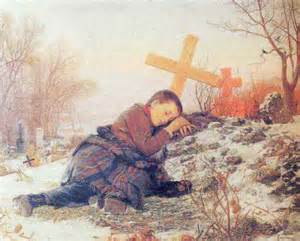  „Сироче на мајчином гробу“, Урош Предић, уље на  платну, 1879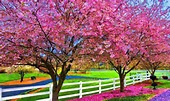 пролећеУводни део: оквирно 10 минMолитва на почетку часа: Оче нашУписивање часа.Кратак увод у јединицу, најава. Природа је створена од Бога.Главни део:  оквирно 30 минута.Нека ученици изнесу неколико мишљења о природи и њеној вези са човеком. Добро је ако и Бога могу да унесу у таква размишљања. Природу углавном познајемо као једну велику потрошачку корпу. Све што нам треба, наћи ћемо у природи и узећемо то. Завршиће део природе негде на нашем столу. Ретко кад се зауставимо да посматрамо ствари. Колика је њихова вредност? Да ли су нам наметнуте и готово културом заповежене вредности и начини на које ћемо их поштовати?Да ли је природа заправо нешто друго осим хаљине која је створена да нас одева и да нам служи? Када у тој природи налазимо храну, природна небеска тела нам светле, показују пут, то значи да смо ми људи и поред тога што смо постављени као круна стварања, најприсније повезани са природом. Онога тренутка када се поставимо над природом природа почиње своју освету. Она је створена да нам помогне, али ако уништавамо њену снагу, њену ослабљеност можемо и ми да осетимо.Није чудо да је 10 Божијих заповести било исписано на каменим таблицама. Овим је потвржена тврда веза оног што Бог тражи, осведочен начин на који тражи и како тражи. Наше чување вере и заповести на свом путу пролази кроз природу. Ако кршимо природу, кршимо и Божије заповести. Природа стоји на средини између нас и нашег Творца.Није чудо да Мојсије прима Старозаветни Закон на планини Синај. Питати ученике да ли су били на некој суровој планини и каква осећања побуђује боравак на таквој планини. Таква планина подсећа на трајност. Годишњих доба готово и да нема. Све је камен. И на таквом камену исписују се заповести упућене људима и камена природа исписанога треба да нас подсети на то да наша вера мора бити чврста као камен.Бог је једина стварност. Зато Бог каже: „Ја сам Господ Бог твој. Немој имати других богова осим мене“. У овој реченици се примети да Бог као свесном бићу говори човеку. Он жели да човек разликује Божији дар који му је подарен од нечега што би он сматрао својом својином. Или, још горе, што би он сматрао новим божанством, па почео да се клања.Завршни део: оквирно 5 минутаКроз дијалог покушати доћи до знакова Божијега постојања у природи кроз изузетне промене какве видимо кроз годишња доба. Разговарати о слици Уроша Предића „Сироче на мајчином гробу“. Какве су асоцијације.Молитва Богородице Дјево.